/05 RM 03470MS – Excel 2007ATIVIDADE – PÁGINA: 331) Encontre os navios na planilha e ganhe a Batalha Naval.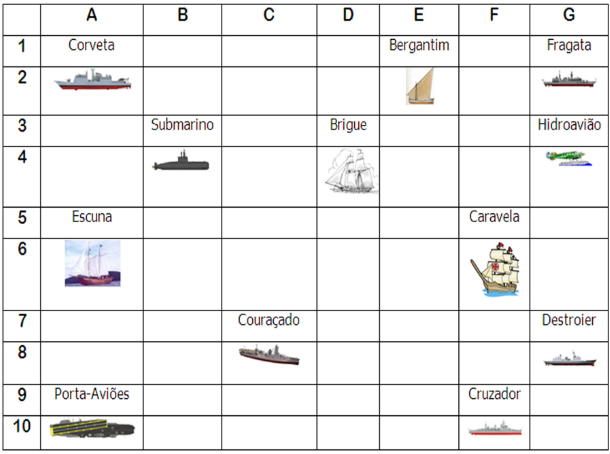 Escreva as células das imagens dos navios:Bergantim:E2                  Brigue: D4                    Caravela:6F Couraçado:8C                 Cruzador:10F                Corveta:A1  Destroier:8G                     Escuna:6A                    Fragata:G1  Submarino:B4                  Porta Aviões:10A           Hidroavião:4G MS – Excel 2007ATIVIDADE – PÁGINA: 342) Faça as seguintes operações matemáticas na planilha do Excel: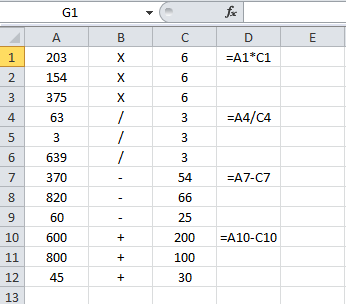 203 X 6 =                         154 x 6 =              375 X 6 = 63 : 3 =                             3 : 3 =                      639 : 3 = 370 - 54 =                        820 – 66 =             60 - 25 =600 + 200 =                      800 + 100 =           45 + 30 = 